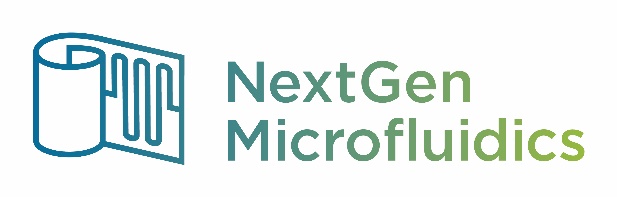 Next generation test bed for upscaling of microfluidic devices 
based on nano-enabled surfaces and membranesOpen Call application formNGM Lean CanvasApplicant:			Company name:		..Responsible person:		..Email:				..Phone:				..Document issuing date:	t.b.d 2021Issuer:	MIHNature of Deliverable:	Application form for NGM open call - ScreeningDissemination level:	Confidential, only for members of the consortium (including the Commission Services)Intention:	Description of new NGM project proposalGuidelineThis Application form shall help the Microfluidic Innovation Hub to understand your proposal and have an efficient follow up call with you.Therefore we ask you to consider the following guidelines:Keep it simple & smart, short and crispIf you don’t answer a question please help us to understand why. Maybe add comments such as n.a. not applicabletbd: to be defined, NDA: need an NDA to share detailsHaving no NDA in place shouldn’t prevent you from providing first information that helps us to understand your proposal. If you have any questions please contact ronald.tingl@joanneum.atIn order to complete your application you will need to upload filled in Application Form. Next Steps:We will confirm the receipt of your application and invite you for a an introductory call.All the bestRonald TinglTechnical requirements of your current/future solution:Please provide a brief technical description of your current solution as well as your envisioned future solution. Please include drawings, pictures, physical requirements & constraints, critical design parameters, operating conditions, and the actual use case. Please clearly state what you hope to achieve by engaging Microfluidic Technology. What is the status of your current solution?TRL, MRL level? What is the feedback you received so far? From whom? If possible, add pictures, graphs, drawings.Will the solution’s manufacturing or placement on the market require specific certifications or standards?e.g. ISO13485 ExpectationsWhat is your expectation regarding the cooperation with the OITB. What is the perfect desired outcome you are looking for?  When shall the outcome be available to you?OITB-NGM Consortium SupportPlease help us to understand your company’s expertise and the area where you will need support realizing your future solutionFundingIs there interest in future financial support (Venture Capital, Substitution programs)NMG Open Call Participation Why did you apply for this call? What kind of support triggered your interest? What were you thinking when you first saw the services offered by the consortium?NGM – Lean Canvas:NGM – Lean Canvas:NGM – Lean Canvas:NGM – Lean Canvas:Applicant (Company Name):  …Project Title:  ….Date:  …Applicant (Company Name):  …Project Title:  ….Date:  …Applicant (Company Name):  …Project Title:  ….Date:  …Applicant (Company Name):  …Project Title:  ….Date:  …Applicant (Company Name):  …Project Title:  ….Date:  …PROBLEM PROBLEM YOUR SOLUTION YOUR SOLUTION YOUR SOLUTION VALUE PROPOSITIONVALUE PROPOSITIONSCALABILITYCUSTOMER SEGMENT Which Problem(s) are you addressing? What is the Use Case?…Which Problem(s) are you addressing? What is the Use Case?…Describe how your solution solves the problem of your target customer. …Describe how your solution solves the problem of your target customer. …Describe how your solution solves the problem of your target customer. …What is the benefit of your solution and why will your customers buy from you rather than competition? …Unfair advantage?Something in your solution that cannot be easily copied, bought, or otherwise substituted?…What is the benefit of your solution and why will your customers buy from you rather than competition? …Unfair advantage?Something in your solution that cannot be easily copied, bought, or otherwise substituted?…How will you demonstrate your solution and then take it to the next level? …List your primary Market Segments, Target Customers & End Users. Estimate the Market Potential (units, €) ..ALTERNATIVES ALTERNATIVES CHALLENGESCHALLENGESCHALLENGESWhat is the benefit of your solution and why will your customers buy from you rather than competition? …Unfair advantage?Something in your solution that cannot be easily copied, bought, or otherwise substituted?…What is the benefit of your solution and why will your customers buy from you rather than competition? …Unfair advantage?Something in your solution that cannot be easily copied, bought, or otherwise substituted?…CHANNEL EARLY ADOPTER How is the problem solved today?By you and by others...How is the problem solved today?By you and by others...How can we help you to realize your future solution? Which services do you need, which hurdles do you need to overcome?.How can we help you to realize your future solution? Which services do you need, which hurdles do you need to overcome?.How can we help you to realize your future solution? Which services do you need, which hurdles do you need to overcome?.What is the benefit of your solution and why will your customers buy from you rather than competition? …Unfair advantage?Something in your solution that cannot be easily copied, bought, or otherwise substituted?…What is the benefit of your solution and why will your customers buy from you rather than competition? …Unfair advantage?Something in your solution that cannot be easily copied, bought, or otherwise substituted?…List your path to Customers..Who is your ideal customer? Estimated product Launch Date?..                 TEAM                                                    Cost Structure                 TEAM                                                    Cost Structure                 TEAM                                                    Cost Structure                 TEAM                                                    Cost Structure                 TEAM                                                    Cost Structure                 TEAM                                                    Cost Structure                 TEAM                                                    Cost StructureREVENUE STREAMS REVENUE STREAMS Key team members, experience..Key team members, experience..Key team members, experience..List your main cost drivers and costs as well as your current financing sources (Rev, VC , subsidies) and their contribution…List your main cost drivers and costs as well as your current financing sources (Rev, VC , subsidies) and their contribution…List your main cost drivers and costs as well as your current financing sources (Rev, VC , subsidies) and their contribution…List your main cost drivers and costs as well as your current financing sources (Rev, VC , subsidies) and their contribution…List your sources of revenue. How will you make money?…List your sources of revenue. How will you make money?…Soultion Design & Production STepsYour area of expertise, i.e.(definitely no support neededSupport potentially needed or desiredAssay Development (Process-Reactant-Sensors-Transducer-Readout)Microfluidic Elements - DesignMicrofluidic Elements - SimulationElectronic Sensor Replication of Microfluidic Chip (Printing)Microfluidic Chip assembly, packagingSystem Integration & TestOthers – pls specify